考生在线考试使用手册（手册最下方有考试操作视频）考生端网络远程复试设备和网络配置相关要求1.“双机位”硬件：第一机位：一台笔记本笔记本需要带麦克风、摄像头的笔记本电脑或一台可以外接摄像头、麦克风的台式机；操作系统：支持Windows 7、Windows 10、Mac OS（不支持M1芯片）CPU：Inter i3-4100U及以上内存：8G及以上固态硬盘：可用10G及以上屏幕分辨率：1920*1080不可以使用耳机。若电脑扬声器声音较小，可配置音箱。第二机位：一部智能手机安卓手机客户端：建议Android版本5.0以上，不要使用OPPO/VIVO等老款手机苹果手机客户端：建议iOS系统更新至iOS 9以上。建议准备手机支架（可选）。双机位操作：考生双手摆放桌面，第一机位从正面拍摄，放置在距离本人30cm处，完整拍摄到考生双手以上身体部位。第二机位从考生侧后方45°距离本人1m处拍摄，可以拍摄到考生侧面及主设备电脑全屏幕，需保证面试考官能够从第二机位清晰看到第一机位屏幕。2.软件：考生需PC端下载安装云考AI程序(选择windows下载)，PC端下载地址：https://home.yunkaoai.com/安装成功后，安卓系统手机再次打开此网址下载“云考AI”手机APP（用手机浏览器打开），iOS系统直接在App Store里搜索“云考AI”进行下载。3.环境：考生应选择独立安静房间独自参加网络远程复试。整个复试期间，房间必须保持安静明亮，严禁他人进入考试独立空间，须关闭移动设备及其他任何电子设备录像、录屏、音乐、闹钟等可能影响正常复试的应用程序，不得出现其他声音。考生须将手机屏幕锁定设置成“永不”，避免考试期间因手机锁屏造成第二机位摄像头无法提供视频画面的情况。复试期间视频背景必须是真实环境，不允许使用虚拟背景、更换视频背景。考生需提前测试设备和网络，须保证设备电量充足、网络连接正常，确保余额充足。建议考生尽可能做好三种网络准备方案：有线网络、无线网络、手机4G/5G热点。建议电脑优先使用有线网络。网络：下行50Mbps，上行50Mbps部署后效果图：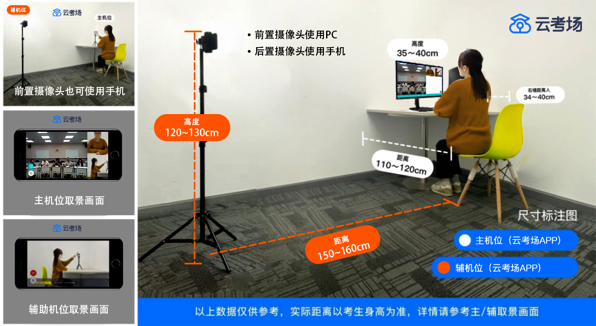 客户端下载地址：https://home.yunkaoai.com/下载客户端注意事项：Windows操作系统初次使用客户端时安全软件可能会弹出提示，点击“允许”即可Mac系统初次使用客户端时可能会提示“来自身份不明的开发者”，请根据提示进行操作点击“好”打开系统设置偏好中的“安全与隐私”选择“仍要打开”二、登录1、打开“云考AI”客户端登录一机位（1）选择角色：我是考生输入手机号填写短信验证码（2）选择自己所在的学校选择学院（3）选择并进入业务考生可能有多个考试业务，需要选择进入哪个业务，（如果只有一个业务直接进入考试即可）（4）选择专业当考生报考了多个专业时，会弹出选择专业的窗口，选择需要进入的专业即可，若只报考了一个专业，则不需要选择专业（5）查看学校、学院公告通过学校、专业公告了解考试要求（6）核对考场查看该专业考场各科目的信息，包括考场类型、专业、名称、科目、考试类型、状态等，若有疑问及时跟学校管理员取得联系2、打开云考场APP登录二机位、使用云考AI、App加入第二机位。打开App，考生登陆时选择“我是考生“界面，输入手机号和验证码。也可以通过二机位使用云考AI、APP扫描一机位上的二维码加入二机位。加入前请核对本人信息。（1）短信验证码在30分钟内可重复使用； （2）若考生手机由于信号不好接收不到短信验证码时，请及时联系学校老师设置临时登录验证码进行登录。（3）选择学校、学院、当考生的界面不存在时检查验证码是否输入正确云考AI客户端官网地址https://home.yunkaoai.com/请确认学校或学院是否选择正确若以上都无误，请联系学校老师，确认是否将考生信息导入到平台（4）核对考场查看考场信息，包括考场类型、各科目考试时间、科目名称、科目介绍、考试类型等信息，若有疑问及时跟学校管理员取得联系三、考中1、点击进入考场按钮2、根据业务流程进行相应的步骤3、签约考试承诺书（若考试流程中没有设置该步骤则不会显示）4、开始考试选择要进行的科目点击“进入考场”按钮5、人脸识别进行活体检测和人脸识别认证系统对接公安部数据，若认证成功可进入候考区，若认证失败可点击“重试”。若一直认证失败也可进入候考区，但在考官界面会提示“人脸识别认证未通过”，考生须将身份证原件在面试中展示给考官，进行“人证对比”。考试过程中，考官可以查看人脸识别时的截图，确保面试考生是参加人脸识别考生本人，避免替考。6、进入考试房间在线面试1当候考官选择与考生进行对话时，考生可以看到候考官的画面并与候考官进行音视频交流若进入考场后出现考生看不见考官的画面或听不见考官声音的情况：有可能是设备选择错误，请在进去考场前仔细确认设备是否选择正确；若出现画面缺失或声音断断续续的情况，请优化网络环境；电脑PC端请同时按住Ctrl+Shift+R进行刷新。2，当候考官没有与考生开启对话时，考生可以通过聊天功能向候考官反馈问题，寻求帮助3当候考官没有与考生开启对话时，考生还可以通过举手功能向候考官反馈问题，寻求帮助主考区当轮到该考生进行面试时，该考生在候考区会收到面试邀请,点击“开始面试”，进入到主考区，主考区默认为宫格视图3，点击“共享屏幕”，考生可以选择共享整个屏幕、共享应用窗口等，共享后的窗口单独占用一个窗口，不会遮挡住考生图像推荐共享整个屏幕；如考生需要共享PPT,请先将PPT调成放映模式，再共享,4，点击“聊天”，考生可以通过聊天功能向候考官反馈问题，寻求帮助（同候考区）主考官下发试卷，若主考官进行指定下发，考生将直接看到考题情况5，若主考官进行随机下发，考生将直接看到“正在随机选题，请稍后...”若主考官进行考生选取，考生将可以直接选择屏幕上的考卷考后考试结束时，考生会收到结束提醒，点击“确定”退出考场考生面试操作视频请查看https://class100.feishu.cn/docs/doccnprLaB30P3EAybMhEHdUKag